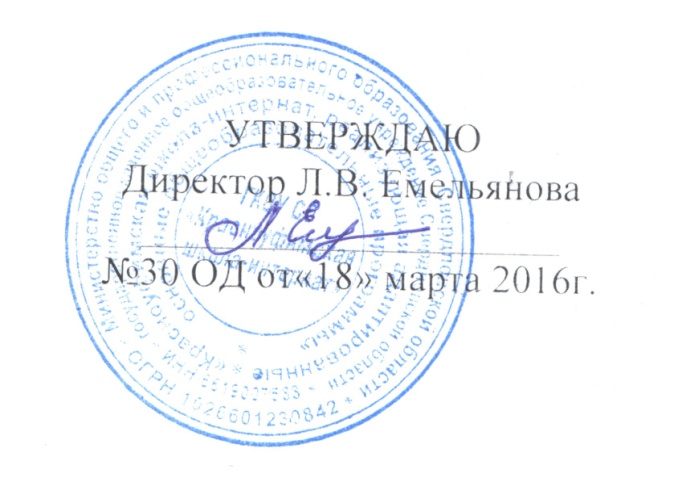 Положенияо политике  ГКОУ СО  «Красноуфимская школа-интернат» в сфере обеспечения  условий доступности для инвалидов и других маломобильных граждан объектов и предоставляемых услуг, а также оказания им при этом необходимой помощи.1. Цели и задачи политики  Организации  в сфере обеспечения условий доступности для инвалидов и иных маломобильных граждан объектов и предоставляемых услуг, а также оказания им при этом необходимой помощи. 1.1. Настоящая политика обеспечения условий доступности для инвалидов и иных маломобильных граждан объектов и предоставляемых услуг, а также оказания им при этом необходимой помощи (далее - Политика) определяет ключевые принципы и требования, направленные на защиту прав инвалидов при посещении ими зданий и помещений  ГКОУ СО «Красноуфимская  школа-интернат» (далее - Организация) и при получении услуг, на предотвращение дискриминации по признаку инвалидности и соблюдение норм законодательства в сфере социальной защиты инвалидов сотрудниками Организации (далее - Сотрудники). 1.2. Политика разработана в соответствии с положениями Федерального закона от 24 ноября 1995 года №181-ФЗ «О социальной защите инвалидов в Российской Федерации» с изменениями, внесенными Федеральным законом от 01 декабря 2014 года №419-ФЗ «О внесении изменений в отдельные законодательные акты Российской Федерации по вопросам социальной защиты инвалидов в связи с ратификацией Конвенции о правах инвалидов» (далее – Федеральный закон), приказом Министерства труда и социальной защиты Российской Федерации от 30.07.2015 №527н «Об утверждении Порядка обеспечения условий доступности  для инвалидов объектов и предоставляемых услуг в сфере труда, занятости и социальной защиты населения, а также оказания им при этом необходимой помощи» (далее – Порядок), иными нормативными правовыми актами. 1.3. Цель Политики Организации – обеспечение всем гражданам – получателям услуг в Организации, в том числе инвалидам и иным МГН, равные возможности для реализации своих прав и свобод, в том числе равное право на получение всех необходимых социальных услуг, предоставляемых Организацией без какой-либо дискриминации по признаку инвалидности при пользовании услугами Организации. Задачи Политики Организации: а) обеспечение разработки и реализации комплекса мер по обеспечению условий доступности для инвалидов объектов и предоставляемых услуг, а также оказания им при этом необходимой помощи Сотрудниками Организации; б) закрепление и разъяснение Сотрудникам и контрагентам Организации основных требований доступности объектов и услуг, установленных законодательством Российской Федерации, включая ответственность и санкции, которые могут применяться к Организации и Сотрудникам в связи с несоблюдением указанных требований или уклонением от их исполнения; в) формирование у Сотрудников и контрагентов единообразного понимания Политики Организации о необходимости обеспечения условий доступности для инвалидов объектов и предоставляемых услуг, а также оказания им при этом необходимой помощи; г) закрепление обязанностей Сотрудников знать и соблюдать принципы и требования настоящей Политики, ключевые нормы законодательства, а также меры и конкретные действия по обеспечению условий доступности для инвалидов объектов и предоставляемых услуг; д) формирование толерантного сознания Сотрудников, независимо от занимаемой должности, по отношению к инвалидности и инвалидам. 1.4. Меры по обеспечению условий доступности для инвалидов объектов и предоставляемых услуг, принимаемые в Организации, включают: а) определение подразделений или должностных лиц Организации, ответственных за обеспечение условий доступности для инвалидов объектов и предоставляемых услуг, а также оказание им при этом необходимой помощи; б) обучение и инструктирование Сотрудников по вопросам, связанным с обеспечением доступности для инвалидов объектов и услуг с учетом имеющихся у них стойких расстройств функций организма и ограничений жизнедеятельности; в) создание инвалидам условий доступности объектов в соответствии с требованиями, установленными законодательными и иными нормативными правовыми актами; г) создание инвалидам условий доступности услуг в соответствии с требованиями, установленными законодательными и иными нормативными правовыми актами; д) отражение на официальном сайте Организации информации по обеспечению условий доступности для инвалидов объектов Организации и предоставляемых услуг с дублированием информации в формате, доступном для инвалидов по зрению. 2. Используемые в Политике понятия и определения. 2.1. Инвалид - лицо, которое имеет нарушение здоровья со стойким расстройством функций организма, обусловленное заболеваниями, последствиями травм или дефектами, приводящее к ограничению жизнедеятельности и вызывающее необходимость его социальной защиты (статья 1 Федерального закона); 2.2. Инвалидность - это эволюционирующее понятие; инвалидность является результатом взаимодействия между имеющими нарушения здоровья людьми и средовыми барьерами (физическими, информационными, отношенческими), которые мешают их полному и эффективному участию в жизни общества наравне с другими (Конвенция о правах инвалидов, Преамбула). 2.3. Дискриминация по признаку инвалидности - любое различие, исключение или ограничение по причине инвалидности, целью либо результатом которых является умаление или отрицание признания, реализации или осуществления наравне с другими всех гарантированных в Российской Федерации прав и свобод человека и гражданина в политической, экономической, социальной, культурной, гражданской или любой иной области (статья 5 Федерального закона). 2.4. Объект (социальной, инженерной и транспортной инфраструктуры) - жилое, общественное и производственное здание, строение и сооружение, включая то, в котором расположены физкультурно-спортивные организации, организации культуры и другие организации. 3. Основные принципы деятельности Организации, направленной на обеспечение условий доступности для инвалидов объектов и предоставляемых услуг, а также оказание им при этом необходимой помощи. 3.1. Деятельность Организации, направленная на обеспечение условий доступности для инвалидов объектов и предоставляемых услуг, а также оказание  им при этом необходимой помощи в Организации осуществляется на основе следующих основных принципов: а) уважение достоинства человека, его личной самостоятельности, включая свободу делать свой собственный выбор, и независимости; б) недискриминация; в) полное и эффективное вовлечение и включение в общество; г) уважение особенностей инвалидов и их принятие в качестве компонента людского многообразия и части человечества; д) равенство возможностей; е) доступность; ж) равенство мужчин и женщин; з) уважение развивающихся способностей детей-инвалидов и уважение права детей-инвалидов сохранять свою индивидуальность. 4. Область применения Политики и круг лиц, попадающих под ее действие. 4.1. Все Сотрудники Организации должны руководствоваться настоящей Политикой и соблюдать ее принципы и требования. 4.2. Принципы и требования настоящей Политики распространяются на контрагентов и Сотрудников Организации, а также на иных лиц, в тех случаях, когда соответствующие обязанности закреплены в договорах с ними, в их внутренних документах, либо прямо вытекают из Федерального закона. 5. Управление деятельностью Организации, направленной на обеспечение условий доступности для инвалидов объектов и предоставляемых услуг, а также оказание им при этом необходимой помощи. Эффективное управление деятельностью Организации, направленной на обеспечение условий доступности для инвалидов объектов и предоставляемых услуг, а также оказание им при этом необходимой помощи достигается за счет продуктивного и оперативного взаимодействия руководителя (директора) Организации, заместителя руководителя (директора), руководителей структурных подразделений и Сотрудников Организации. 5.1. Руководитель (директор) Организации определяет ключевые направления Политики, утверждает Политику, рассматривает и утверждает необходимые изменения и дополнения, организует общий контроль за ее реализацией, а также оценкой результатов реализации Политики в Организации. 5.2. Заместитель руководителя (директора) Организации отвечает за практическое применение всех мер, направленных на обеспечение принципов и требований Политики, осуществляет контроль за реализацией Политики в Организации. 5.3. Руководители структурных подразделений отвечают за применение всех мер, направленных на обеспечение принципов и требований Политики, а также осуществляют контроль за ее реализацией в структурных подразделениях. 5.4. Сотрудники Организации осуществляют меры по реализации Политики в соответствии с должностными инструкциями. 5.5. Основные положения Политики Организации доводятся до сведения всех Сотрудников Организации и используются при инструктаже и обучении персонала по вопросам организации доступности объектов и услуг, а также оказания при этом помощи инвалидам. 6. Условия доступности объектов Организации в соответствии с установленными требованиями. 6.1.Возможность беспрепятственного входа в объекты и выхода из них; 6.2. Возможность самостоятельного передвижения по территории объекта в целях доступа к месту предоставления услуги, при необходимости, с помощью Сотрудников Организации, предоставляющих услуги, с использованием ими вспомогательных технологий, в том числе сменного кресла-коляски; 6.3. Возможность посадки в транспортное средство и высадки из него перед входом на объект, при необходимости, с помощью Сотрудников Организации, в том числе с использованием кресла-коляски; 6.4. Сопровождение инвалидов, имеющих стойкие нарушения функций зрения и самостоятельного передвижения по территории объекта; 6.5. Содействие инвалиду при входе в объект и выходе из него, информирование инвалида о доступных маршрутах общественного транспорта; 6.6. Надлежащее размещение носителей информации, необходимой для обеспечения беспрепятственного доступа инвалидов к объектам и услугам, с учетом ограничений их жизнедеятельности, в том числе дублирование необходимой для получения услуги звуковой и зрительной информации, а также надписей, знаков и иной текстовой и графической информации знаками, выполненными рельефно-точечным шрифтом Брайля и на контрастном фоне; 6.7. Обеспечение допуска на объект, в котором предоставляются услуги, собаки-проводника при наличии документа, подтверждающего ее специальное обучение, выданного по установленным форме и порядку . 7. Условия доступности услуг Организации в соответствии с установленными требованиями. 7.1. Оказание Сотрудниками Организации инвалидам помощи, необходимой для получения в доступной для них форме информации о правилах предоставления услуг, об оформлении необходимых для получения услуг документов, о совершении других необходимых для получения услуг действий; 7.2. Предоставление инвалидам по слуху, при необходимости, услуг с использованием русского жестового языка, включая обеспечение допуска на объект сурдопереводчика, тифлосурдопереводчика; 7.3. Оказание Сотрудниками Организации, предоставляющими услуги, иной необходимой инвалидам помощи в преодолении барьеров, мешающих получению ими услуг наравне с другими лицами; 7.4 Наличие копий документов, объявлений, инструкций о порядке предоставления услуги (в том числе, на информационном стенде), выполненных рельефно-точечным шрифтом Брайля и на контрастном фоне. 8. Дополнительные условия доступности услуг в Организации: 8.1. Оборудование на прилегающих к объекту (объектам) Организации территориях мест для парковки автотранспортных средств инвалидов; 9. Ответственность сотрудников за несоблюдение требований Политики. 9.1. Руководитель (директор) Организации, его заместитель, и Сотрудники Организации независимо от занимаемой должности, несут ответственность за соблюдение принципов и требований Политики, а также за действия (бездействие) подчиненных им лиц, нарушающие эти принципы и требования. 9.2. К мерам ответственности за уклонение от исполнения требований к созданию условий для беспрепятственного доступа инвалидов к объектам и услугам Организации относятся меры дисциплинарной и административной ответственности, в соответствии с законодательством Российской Федерации. 10. Внесение изменений. При выявлении недостаточно эффективных положений Политики, либо при изменении требований законодательства Российской Федерации, руководитель (директор) Организации обеспечивает разработку и реализацию комплекса мер по актуализации настоящей Политики. Должностная инструкция ответственного  за организацию  разработки и реализации адаптированных общеобразовательных программ и создание в организации условий для образования детей с ограниченными возможностями здоровья.1. Общие положения 1.1.Должностная инструкция (далее- инструкция) ответственного  за  разработку и реализацию адаптированных общеобразовательных программ и создание в организации условий для образования детей с ограниченными возможностями здоровья (далее –ответственный за организацию разработки и реализацию АОП (АООП) разработана в соответствии со ст. 70 Федерального закона от 29 декабря 2012 года  №273-ФЗ « Об образовании в Российской Федерации», Федеральным законом от01 декабря 2014 г. № 419-ФЗ «О внесении изменений в отдельные акты Российской Федерации по вопросам социальной защиты инвалидов в связи с ратификацией Конвенции о правах инвалидов»1.2. Ответственный  за организацию  разработки и реализацию АОП (АООП)   назначается руководителем организации  и утверждается приказом директора. 1.3.Инструкция закрепляет обязанности, права и ответственность за организацию  разработки и реализацию АОП (АООП) для детей с ограниченными возможностями здоровья. 1.4.Ответственный   за организацию  разработки и реализацию АОП (АООП)     должен знать:- федеральные государственные общеобразовательные стандарты для детей с ограниченными возможностями здоровья;- требования специального ФГОС к ресурсному обеспечению адаптированных общеобразовательных программ для детей с ограниченными возможностями здоровья;-  требования к обеспечению доступной образовательной среды, использованию информационно-коммуникативных технологий и единому информационному пространству в образовании детей с ограниченными возможностями здоровья.2. Права и обязанности ответственного за организацию  и реализацию АОП (АООП) Ответственный   за организацию  разработки и реализацию АОП (АООП)  имеет следующие обязанности:   2.1.Организация  выполнения нормативных правовых документов федерального и регионального уровня, организационно-распорядительных документов организации, иных локальных документов организации, а также предписаний контролирующих органов по вопросам  организации разработки и реализации АОП (АООП)2.2. Учёта индивидуальных образовательных потребностей детей с ограниченными возможностями здоровья при разработке АОП (АООП).2.3. Формирование предложений по повышению  квалификации педагогических работников по вопросам реализации АОП (АООП).2.4. Формирование предложений по оснащению образовательного процесса в соответствии с требованиями АОП (АООП) для детей с ограниченными возможностями здоровья.2.5. Информирование участников образовательных отношений о правах и обязанностях инвалидов и МГН, видах и формах образовательных услуг, сроках, порядке и условиях их предоставления в организации.2.6. Организация оказания услуг и  (при необходимости) сопровождение инвалидов при организации обучения на дому, в ином месте пребывания инвалида.3. Права ответственного за организацию  и реализацию АОП (АООП) Ответственный  за организацию  и реализацию АОП (АООП) имеет право:3.1. Принимать решения в пределах своей компетенции по вопросам разработки и реализации  3.2. Контролировать соблюдение работниками организации законодательства, организационно-распорядительных документов, локальных актов образовательной организации по вопросам организации  разработки   и реализации АОП (АООП).3.3. Взаимодействовать со структурными подразделениями областной и территориальными психолого-медико-педагогическими комиссиями и другими внешними структурами по вопросам организации разработки и реализации АОП (АООП).4. Ответственность.Ответственный за организацию организации разработки и реализации АОП (АООП) несёт персональную ответственность за выполнение настоящей инструкции в установленном законном порядке.